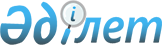 О предоставлении мер социальной поддержки специалистам в области здравоохранения, образования, социального обеспечения, культуры, спорта и агропромышленного комплекса в 2014 году
					
			Утративший силу
			
			
		
					Решение маслихата Айтекебийского района Актюбинской области от 15 апреля 2014 года № 149. Зарегистрировано Департаментом юстиции Актюбинской области 04 мая 2014 года № 3884. Утратило силу решением маслихата Айтекебийского района Актюбинской области от 24.12.2014 № 200     Сноска. Утратило силу решением маслихата Айтекебийского района Актюбинской области от 24.12.2014 № 200.



      В соответствии со статьей 6 Закона Республики Казахстан от 23 января 2001 года «О местном государственном управлении и самоуправлении в Республике Казахстан», пунктом 8 статьи 18 Закона Республики Казахстан от 8 июля 2005 года «О государственном регулировании развития агропромышленного комплекса и сельских территорий», и постановлением Правительства Республики Казахстан от 18 февраля 2009 года № 183 «Об утверждении размеров и Правил предоставления мер социальной поддержки специалистам здравоохранения, образования, социального обеспечения, культуры, спорта и ветеринарии, прибывшим для работы и проживания в сельские населенные пункты» Айтекебийский районный маслихат РЕШИЛ:

      1. 

Предоставить социальную поддержку специалистам в области здравоохранения, образования, социального обеспечения, культуры, спорта и агропромышленного комплекса, прибывшим для работы и проживания, в сельские населенные пункты Айтекебийского района:

      1) подъемное пособие в сумме, равной семидесятикратному месячному расчетному показателю;

      2) социальная поддержка для приобретения или строительства жилья бюджетный кредит в сумме, не превышающей одну тысячу пятисоткратного размера месячного расчетного показателя.

      2. 

Настоящее решение вводится в действие по истечении десяти календарных дней после дня его первого официального опубликования.

 

 
					© 2012. РГП на ПХВ «Институт законодательства и правовой информации Республики Казахстан» Министерства юстиции Республики Казахстан
				      Председатель сессии

      районного маслихата

      М.КоптлеуоваСекретарь

районного маслихата

А.Ермагамбет